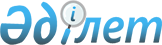 2020-2022 жылдарға арналған Маржанбұлақ ауылдық округ бюджетін бекіту туралыАқтөбе облысы Алға аудандық мәслихатының 2020 жылғы 8 қаңтардағы № 339 шешімі. Ақтөбе облысының Әділет департаментінде 2020 жылғы 20 қаңтарда № 6750 болып тіркелді
      Қазақстан Республикасының 2008 жылғы 4 желтоқсандағы Бюджет кодексінің 9-1 бабына, Қазақстан Республикасының 2001 жылғы 23 қаңтардағы "Қазақстан Республикасындағы жергілікті мемлекеттік басқару және өзін-өзі басқару туралы" Заңының 6 бабына сәйкес, Алға аудандық мәслихаты ШЕШІМ ҚАБЫЛДАДЫ:
      1. 2020-2022 жылдарға арналған Маржанбұлақ ауылдық округ бюджеті 1, 2 және 3 қосымшаларға сәйкес, оның ішінде 2020 жылға мына көлемдерде бекітілсін:
      1) кірістер - 69 947,6 мың теңге;
      оның ішінде:
      салықтық түсімдер - 4 537 мың теңге;
      салықтық емес түсімдер - 421,5 мың теңге;
      негізгі капиталды сатудан түсетін түсімдер - 0 теңге;
      трансферттер түсімдері - 64 989,1 мың теңге;
      2) шығындар - 72 091,6 теңге;
      3) таза бюджеттік кредит беру - 0 теңге;
      оның ішінде:
      бюджеттік кредиттер - 0 теңге;
      бюджеттік кредиттерді өтеу - 0 теңге;
      4) қаржы активтерімен операциялар бойынша сальдо – 0 теңге;
      оның ішінде:
      қаржы активтерін сатып алу - 0 теңге;
      мемлекеттің қаржы активтерін сатудан түсетін түсімдер - 0 теңге;
      5) бюджет тапшылығы (профициті) - -2 144 теңге;
      6) бюджет тапшылығын қаржыландыру (профицитін пайдалану) - 2 144 теңге;
      қарыздар түсімдері – 0 теңге;
      қарыздарды өтеу – 0 теңге;
      бюджет қаражатының пайдаланылатын қалдықтары – 2 144 теңге;
      Ескерту. 1 тармаққа өзгерістер енгізілді - Ақтөбе облысы Алға аудандық мәслихатының 01.04.2020 № 364 (01.01.2020 бастап қолданысқа енгізіледі); 15.05.2020 № 383 (01.01.2020 бастап қолданысқа енгізіледі); 05.11.2020 № 445 (01.01.2020 бастап қолданысқа енгізіледі) шешімдерімен.


      2. Ауылдық округ бюджетінің кірісіне есептелетін болып ескерілсін:
      салықтық түсімдер:
      жеке табыс салығы;
      жеке және заңды тұлғалар, жеке кәсіпкерлер мүлкіне салық ;
      жер салығы;
      көлік құралдарына салық;
      мүлікке салынатын салықтар;
      салықтық емес түсімдер;
      мемлекет меншігіндегі мүлікті жалға беруден түсетін кірістер.
      3. 2020 жылғы 1 қаңтардан бастап:
      1) жалақының ең төменгі мөлшері – 42 500 теңге;
      2) жәрдемақыларды және өзге де әлеуметтік төлемдерді есептеу, сондай-ақ Қазақстан Республикасының заңнамасына сәйкес айыппұл санкцияларын, салықтарды және басқа да төлемдерді қолдану үшін айлық есептік көрсеткіш - 2 651 теңге;
      3) базалық әлеуметтік төлемдердің мөлшерлерін есептеу үшін ең төмен күнкөріс деңгейінің шамасы – 31 183 теңге;
      2020 жылғы 1 сәуірден бастап:
      1) жәрдемақыларды және өзге де әлеуметтік төлемдерді есептеу, сондай-ақ Қазақстан Республикасының заңнамасына сәйкес айыппұл санкцияларын, салықтарды және басқа да төлемдерді қолдану үшін айлық есептік көрсеткіш - 2 778 теңге;
      2) базалық әлеуметтік төлемдердің мөлшерлерін есептеу үшін ең төмен күнкөріс деңгейінің шамасы – 32 668 теңге болып белгіленгені ескерілсін және басшылыққа алынсын.
      Ескерту. 3 тармақ жаңа редакцияда - Ақтөбе облысы Алға аудандық мәслихатының 11.09.2020 № 416 шешімімен (01.01.2020 бастап қолданысқа енгізіледі).


      4. 2020 жылға арналған республикалық бюджеттен келесідей ағымдағы нысаналы трансферттер түскені ескерілсін:
      мемлекеттік мектепке дейінгі білім беру ұйымдары педагогтерінің еңбегіне ақы төлеуді ұлғайтуға - 8 485 мың теңге;
      мемлекеттік мектепке дейінгі білім беру ұйымдарының педагогтеріне біліктілік санаты үшін қосымша ақы төлеуге - 1 050 мың теңге.
      5. 2020 жылға арналған облыстық бюджеттен ағымдағы нысаналы трансферттер түскені ескерілсін:
      мектепке дейінгі білім беру ұйымдарында тамақтануға ақы төлеуді төмендетуге - 786 мың теңге;
      педагог қызметкерлердің 42 күнтізбелік күнге ұзақтығы 56 күнге дейін жыл сайынғы ақылы еңбек демалысын ұлғайтуға - 453 мың теңге.
      6. 2020 жылға арналған ауылдық округ бюджетінде аудандық бюджеттен берілетін субвенциялар 54 280 мың теңге сомасында ескерілсін.
      7. 2020 жылға арналған ауылдық округ бюджетіне аудандық бюджеттен келесідей ағымдағы нысаналы трансферттер түскені ескерілсін:
      оның ішінде:
      мемлекеттік органның күрделі шығыстарына - 0 мың теңге.
      Ескерту. 7 тармаққа өзгерістер енгізілді - Ақтөбе облысы Алға аудандық мәслихатының 01.04.2020 № 364 (01.01.2020 бастап қолданысқа енгізіледі); 15.05.2020 № 383 (01.01.2020 бастап қолданысқа енгізіледі) шешімдерімен.


      8. "Алға аудандық мәслихатының аппараты" мемлекеттік мекемесі заңнамада белгіленген тәртіппен:
      1) осы шешімді Ақтөбе облысының Әділет департаментінде мемлекеттік тіркеуді;
      2) осы шешімді оны ресми жариялағаннан кейін Алға аудандық мәслихатының интернет – ресурсында орналастыруды қамтамасыз етсін.
      9. Осы шешім 2020 жылдың 1 қаңтарынан бастап қолданысқа енгізіледі. 2020 жылға арналған Маржанбұлақ ауылдық округ бюджеті
      Ескерту. 1 қосымша жаңа редакцияда - Ақтөбе облысы Алға аудандық мәслихатының 05.11.2020 № 445 шешімімен (01.01.2020 бастап қолданысқа енгізіледі). 2021 жылға арналған Маржанбұлақ ауылдық округ бюджеті 2022 жылға арналған Маржанбұлақ ауылдық округ бюджеті
					© 2012. Қазақстан Республикасы Әділет министрлігінің «Қазақстан Республикасының Заңнама және құқықтық ақпарат институты» ШЖҚ РМК
				
      Алға аудандық 
мәслихат сессиясының төрағасы 

А. Нургалиев

      Алға аудандық 
мәслихатының хатшысы 

Б. Жумабаев
Алға аудандық мәслихатының 2020 жылғы 8 қаңтардағы № 339 шешіміне № 1 қосымша
Санаты
Санаты
Санаты
Санаты
Сомасы 
(мың теңге)
Сыныбы
Сыныбы
Сыныбы
Сомасы 
(мың теңге)
Кіші сыныбы
Кіші сыныбы
Сомасы 
(мың теңге)
Атауы
Сомасы 
(мың теңге)
1
2
3
4
5
I. Кірістер
69947,6
1
Салықтық түсімдер
4537
01
Табыс салығы
879
2
Жеке табыс салығы
879
04
Меншікке салынатын салықтар
3658
1
Мүлікке салынатын салықтар
230
3
Жер салығы
240
4
Көлік құралдарына салынатын салық
3188
2
Салықтық емес түсімдер
421,5
01
Мемлекеттік меншіктен түсетін кірістер
286
5
Мемлекет меншігіндегі мүлікті жалға беруден түсетін кірістер
286
06
Басқа да салықтық емес түсімдер
135,5
1
Басқа да салықтық емес түсімдер
135,5
4
Трансферттердің түсімдері
64989,1
02
Мемлекеттік басқарудың жоғары тұрған органдарынан түсетін трансферттер
64989,1
3
Аудандардың (облыстық маңызы бар қаланың) бюджетінен трансферттер
64989,1
Функционалдық топ
Функционалдық топ
Функционалдық топ
Функционалдық топ
Функционалдық топ
Сомасы 
(мың теңге)
Кіші функция
Кіші функция
Кіші функция
Кіші функция
Сомасы 
(мың теңге)
Бюджеттік бағдарламалардың әкімшісі
Бюджеттік бағдарламалардың әкімшісі
Бюджеттік бағдарламалардың әкімшісі
Сомасы 
(мың теңге)
Бағдарлама
Бағдарлама
Сомасы 
(мың теңге)
Атауы
Сомасы 
(мың теңге)
1
2
3
4
5
6
II. Шығындар
72091,6
01
Жалпы сипаттағы мемлекеттік қызметтер
22180,9
1
Мемлекеттiк басқарудың жалпы функцияларын орындайтын өкiлдi, атқарушы және басқа органдар
22180,9
124
Аудандық маңызы бар қала, ауыл, кент, ауылдық округ әкімінің аппараты
22180,9
001
Аудандық маңызы бар қала, ауыл, кент, ауылдық округ әкімінің қызметін қамтамасыз ету жөніндегі қызметтер
21730,9
022
Мемлекеттіқ органның күрделі шығыстары
450
04
Білім беру
37521,1
1
Мектепке дейінгі тәрбие және оқыту
37521,1
124
Аудандық маңызы бар қала, ауыл, кент, ауылдық округ әкімінің аппараты
37521,1
004
Мектепке дейінгі тәрбиелеу және оқыту және мектепке дейінгі тәрбиелеу және оқыту ұйымдарында медициналық қызмет көрсетуді ұйымдастыру
37521,1
07
Тұрғын үй-коммуналдық шаруашылық
9164,1
3
Елді-мекендерді көркейту 
9164,1
124
Аудандық маңызы бар қала, ауыл, кент, ауылдық округ әкімінің аппараты
9164,1
008
Елді мекендердегі көшелерді жарықтандыру
7414,5
009
Елді мекендердің санитариясын қамтамасыз ету 
1749,6
12
Көлік және коммуникация
3090
1
Автомобиль көлігі
3090
124
Аудандық маңызы бар қала, ауыл, кент, ауылдық округ әкімінің аппараты
3090
013
Аудандық маңызы бар қалаларда, ауылдарда, кенттерде, ауылдық округтерде автомобиль жолдарының жұмыс істеуін қамтамасыз ету
2570
 045
Аудандық маңызы бар қалаларда, ауылдарда, кенттерде, ауылдық округтерде автомобиль жолдарын күрделі және орташа жөндеу
520
15
Трансферттер
135,5
1
Трансферттер 
135,5
124
Аудандық маңызы бар қала, ауыл, кент, ауылдық округ әкімінің аппараты
135,5
048
Пайдаланылмаған (толық пайдаланылмаған) нысаналы трансферттерді қайтару
135,5
III. Таза бюджеттік кредиттеу
0
IV. Қаржы активтерімен операция бойынша сальдо
0
Қаржы активтерін сатып алу
0
Мемлекеттің қаржы активтерін сатудан түсетін түсімдер
0
V. Бюджет тапшылығы (профицит)
-2144
VI. Бюджет тапшылығын қаржыландыру (профицитін пайдалану)
2144
7
Қарыздар түсімдері
0
01
Мемлекеттік ішкі қарыздар
0
2
Қарыз алу келісім - шарттары
0
16
Қарыздарды өтеу
0
1
Қарыздарды өтеу
0
8
Бюджет қаражатының пайдаланылатын қалдықтары
2144
01
Бюджет қаражаты қалдықтары
2144
1
Бюджет қаражатының бос қалдықтары
2144Алға аудандық мәслихатының 2020 жылғы 8 қаңтардағы № 339 шешіміне 2 қосымша
Санаты
Санаты
Санаты
Санаты
Сомасы 
(мың теңге)
Сыныбы
Сыныбы
Сыныбы
Сомасы 
(мың теңге)
Кіші сыныбы
Кіші сыныбы
Сомасы 
(мың теңге)
Атауы
Сомасы 
(мың теңге)
1
2
3
4
5
I. Кірістер
65103
1
Салықтық түсімдер
5176
01
Табыс салығы
661
2
Жеке табыс салығы
661
04
Меншікке салынатын салықтар
4515
1
Мүлікке салынатын салықтар
189
3
Жер салығы
375
4
Көлік құралдарына салынатын салық
3951
2
Салықтық емес түсімдер
343
01
Мемлекеттік меншіктен түсетін кірістер
343
5
Мемлекет меншігіндегі мүлікті жалға беруден түсетін кірістер
343
4
Трансферттердің түсімдері
59584
02
Мемлекеттік басқарудың жоғары тұрған органдарынан түсетін трансферттер
59584
3
Аудандардың (облыстық маңызы бар қаланың) бюджетінен трансферттер
59584
Функционалдық топ
Функционалдық топ
Функционалдық топ
Функционалдық топ
Функционалдық топ
Сомасы 
(мың теңге)
Функционалдық кіші топ
Функционалдық кіші топ
Функционалдық кіші топ
Функционалдық кіші топ
Сомасы 
(мың теңге)
Бюджеттік бағдарламалардың әкімшісі
Бюджеттік бағдарламалардың әкімшісі
Бюджеттік бағдарламалардың әкімшісі
Сомасы 
(мың теңге)
Бағдарлама
Бағдарлама
Сомасы 
(мың теңге)
Атауы
Сомасы 
(мың теңге)
1
2
3
4
5
6
II.Шығындар
65103
01
Жалпы сипаттағы мемлекеттік қызметтер
19884
1
Мемлекеттiк басқарудың жалпы функцияларын орындайтын өкiлдi, атқарушы және басқа органдар
19884
124
Аудандық маңызы бар қала, ауыл, кент, ауылдық округ әкімінің аппараты
19884
001
Аудандық маңызы бар қала, ауыл, кент, ауылдық округ әкімінің қызметін қамтамасыз ету жөніндегі қызметтер
19384
022
Мемлекеттік органның күрделі шығыстары
500
04
Білім беру
27219
1
Мектепке дейінгі тәрбие және оқыту
27219
124
Аудандық маңызы бар қала, ауыл, кент, ауылдық округ әкімінің аппараты
27219
004
Мектепке дейінгі тәрбиелеу және оқыту және мектепке дейінгі тәрбиелеу және оқыту ұйымдарында медициналық қызмет көрсетуді ұйымдастыру
27219
07
Тұрғын үй-коммуналдық шаруашылық
16000
3
Елді-мекендерді көркейту 
16000
124
Аудандық маңызы бар қала, ауыл, кент, ауылдық округ әкімінің аппараты
16000
008
Елді мекендердегі көшелерді жарықтандыру
12000
009
Елді мекендердің санитариясын қамтамасыз ету 
1000
011
Елді мекендерді абаттандыру мен көгалдандыру
3000
12
Көлік және коммуникация
2000
1
Автомобиль көлігі
2000
124
Аудандық маңызы бар қала, ауыл, кент, ауылдық округ әкімінің аппараты
2000
013
Аудандық маңызы бар қалаларда, ауылдарда, кенттерде, ауылдық округтерде автомобиль жолдарының жұмыс істеуін қамтамасыз ету
2000
III. Таза бюджеттік кредиттеу
0
IV. Қаржы активтерімен операция бойынша сальдо
0
Қаржы активтерін сатып алу
0
Мемлекеттің қаржы активтерін сатудан түсетін түсімдер
0
V. Бюджет тапшылығы (профицит)
0
VI. Бюджет тапшылығын қаржыландыру (профицитін пайдалану)
0
7
Қарыздар түсімдері
0
01
Мемлекеттік ішкі қарыздар
0
2
Қарыз алу келісім - шарттары
0
16
Қарыздарды өтеу
0
1
Қарыздарды өтеу
0
Бюджет қаражатының пайдаланылатын қалдықтары
0
Бюджет қаражаты қалдықтары
0
Бюджет қаражатының бос қалдықтары
0Алға аудандық мәслихатының 2020 жылғы 8 қаңтардағы № 339 шешіміне 3 қосымша
Санаты
Санаты
Санаты
Санаты
Сомасы 
(мың теңге)
Сыныбы
Сыныбы
Сыныбы
Сомасы 
(мың теңге)
Кіші сыныбы
Кіші сыныбы
Сомасы 
(мың теңге)
Атауы
Сомасы 
(мың теңге)
1
2
3
4
5
I. Кірістер
76175
1
Салықтық түсімдер
5525
01
Табыс салығы
694
2
Жеке табыс салығы
694
04
Меншікке салынатын салықтар
4831
1
Мүлікке салынатын салықтар
202
3
Жер салығы
401
4
Көлік құралдарына салынатын салық
4228
2
Салықтық емес түсімдер
367
01
Мемлекеттік меншіктен түсетін кірістер
367
5
Мемлекет меншігіндегі мүлікті жалға беруден түсетін кірістер
367
4
Трансферттердің түсімдері
70283
02
Мемлекеттік басқарудың жоғары тұрған органдарынан түсетін трансферттер
70283
3
Аудандардың (облыстық маңызы бар қаланың) бюджетінен трансферттер
70283
Функционалдық топ
Функционалдық топ
Функционалдық топ
Функционалдық топ
Функционалдық топ
Сомасы 
(мың теңге)
Функционалдық кіші топ
Функционалдық кіші топ
Функционалдық кіші топ
Функционалдық кіші топ
Сомасы 
(мың теңге)
Бюджеттік бағдарламалардың әкімшісі
Бюджеттік бағдарламалардың әкімшісі
Бюджеттік бағдарламалардың әкімшісі
Сомасы 
(мың теңге)
Бағдарлама
Бағдарлама
Сомасы 
(мың теңге)
Атауы
Сомасы 
(мың теңге)
1
2
3
4
5
6
II. Шығындар
76175
01
Жалпы сипаттағы мемлекеттік қызметтер
29721
1
Мемлекеттiк басқарудың жалпы функцияларын орындайтын өкiлдi, атқарушы және басқа органдар
29721
124
Аудандық маңызы бар қала, ауыл, кент, ауылдық округ әкімінің аппараты
29721
001
Аудандық маңызы бар қала, ауыл, кент, ауылдық округ әкімінің қызметін қамтамасыз ету жөніндегі қызметтер
19721
022
Мемлекеттік органның күрделі шығыстары
10000
04
Білім беру
27219
1
Мектепке дейінгі тәрбие және оқыту
27219
124
Аудандық маңызы бар қала, ауыл, кент, ауылдық округ әкімінің аппараты
27219
004
Мектепке дейінгі тәрбиелеу және оқыту және мектепке дейінгі тәрбиелеу және оқыту ұйымдарында медициналық қызмет көрсетуді ұйымдастыру
27219
07
Тұрғын үй-коммуналдық шаруашылық
17735
3
Елді-мекендерді көркейту 
17735
124
Аудандық маңызы бар қала, ауыл, кент, ауылдық округ әкімінің аппараты
17735
008
Елді мекендердегі көшелерді жарықтандыру
13235
009
Елді мекендердің санитариясын қамтамасыз ету 
1500
011
Елді мекендерді абаттандыру мен көгалдандыру
3000
12
Көлік және коммуникация
1500
1
Автомобиль көлігі
1500
124
Аудандық маңызы бар қала, ауыл, кент, ауылдық округ әкімінің аппараты
1500
013
Аудандық маңызы бар қалаларда, ауылдарда, кенттерде, ауылдық округтерде автомобиль жолдарының жұмыс істеуін қамтамасыз ету
1500
III. Таза бюджеттік кредиттеу
0
IV. Қаржы активтерімен операция бойынша сальдо
0
Қаржы активтерін сатып алу
0
Мемлекеттің қаржы активтерін сатудан түсетін түсімдер
0
V. Бюджет тапшылығы (профицит)
0
VI. Бюджет тапшылығын қаржыландыру (профицитін пайдалану)
0
7
Қарыздар түсімдері
0
01
Мемлекеттік ішкі қарыздар
0
2
Қарыз алу келісім - шарттары
0
16
Қарыздарды өтеу
0
1
Қарыздарды өтеу
0
Бюджет қаражатының пайдаланылатын қалдықтары
0
Бюджет қаражаты қалдықтары
0
Бюджет қаражатының бос қалдықтары
0